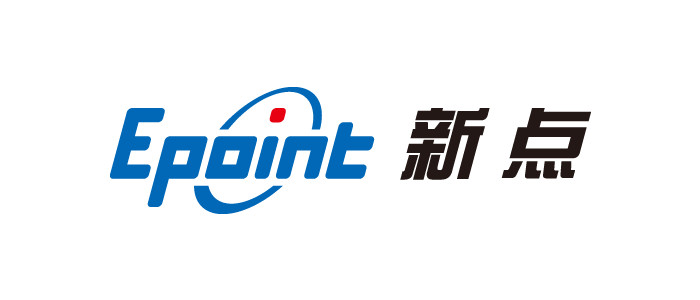 盐城市不见面开标大厅-投标人操作手册目录一、	系统前期准备	31.1、	驱动安装说明	31.1.1、	安装驱动程序	31.2、	检测工具	61.2.1、	启动检测工具	61.2.2、	一键检测	61.3、	浏览器配置	81.3.1、	Internet选项	81.3.2、	关闭拦截工具	11二、	虚拟开标大厅	122.1、	登录	122.2、	项目列表页面	132.3、	进入开标大厅	132.4、	等待开标	152.5、	公布投标人	172.6、	查看投标人名单	172.7、	投标人解密	182.8、	招标人解密	192.9、	批量导入	192.10、	唱标	202.11、	开标结束	202.12、	语音异议	20修订记录系统前期准备驱动安装说明安装驱动程序1、IE浏览器中打开登录页面（http://112.24.96.37:9883/BidOpening/bidopeninghall/hall/login），点击右上角的“环境修复”按钮，下载环境修复安装软件：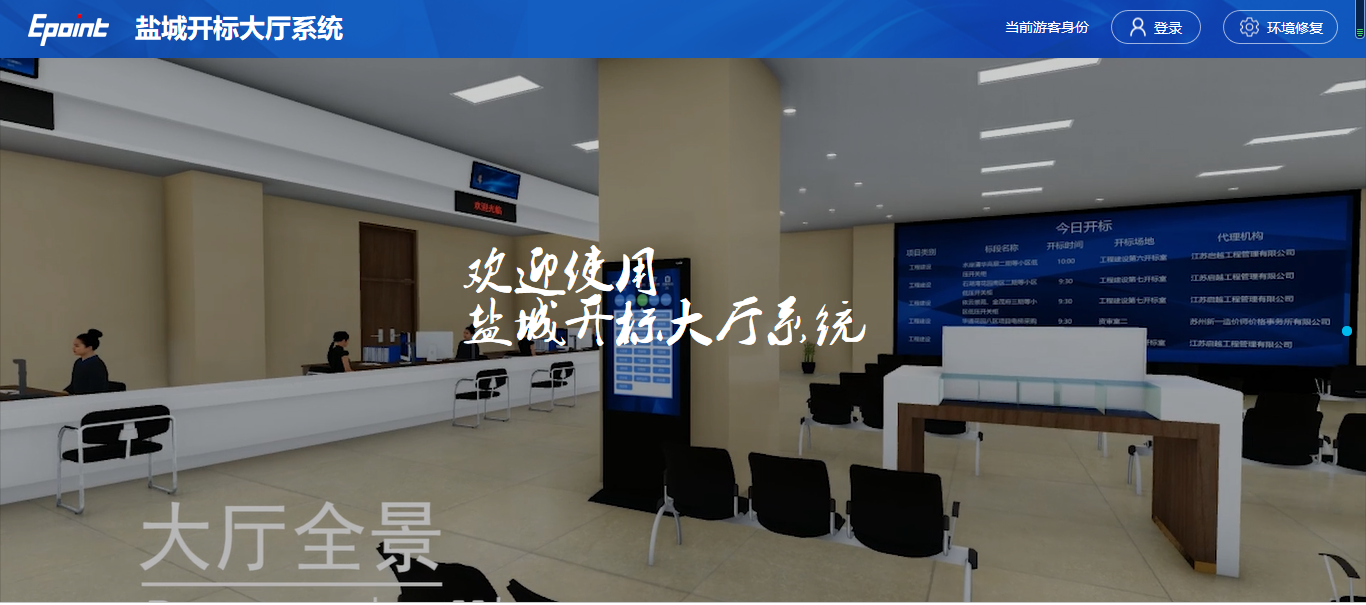 右击以管理员身份运行，可自行选择按照路径，选择之后点击“快速安装”，如下图：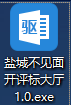 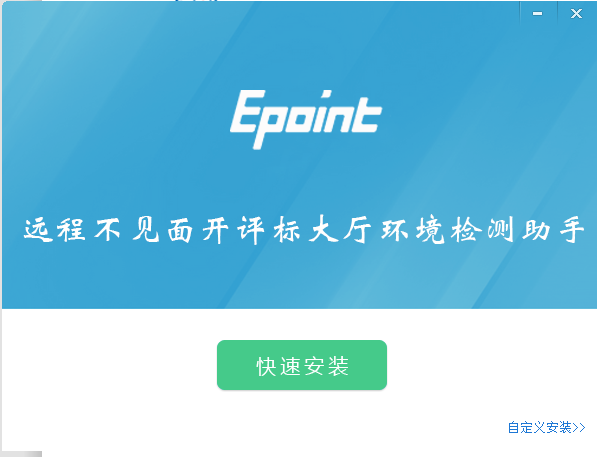 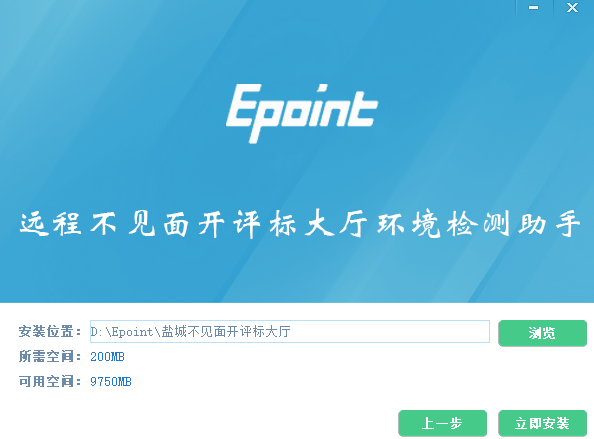 3、安装的时候，如果IE程序正在运行，关闭IE，关闭IE之后，将继续安装，如下图：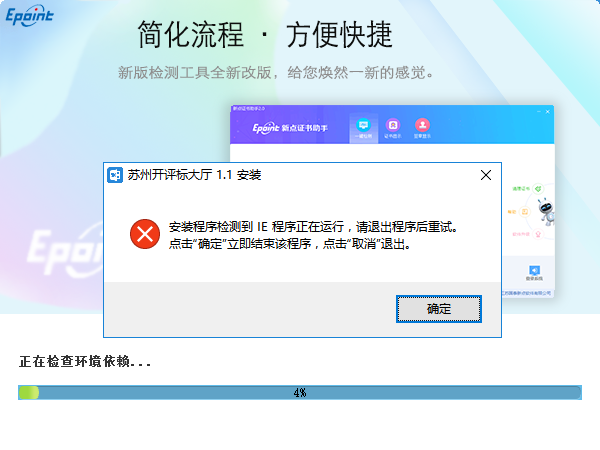 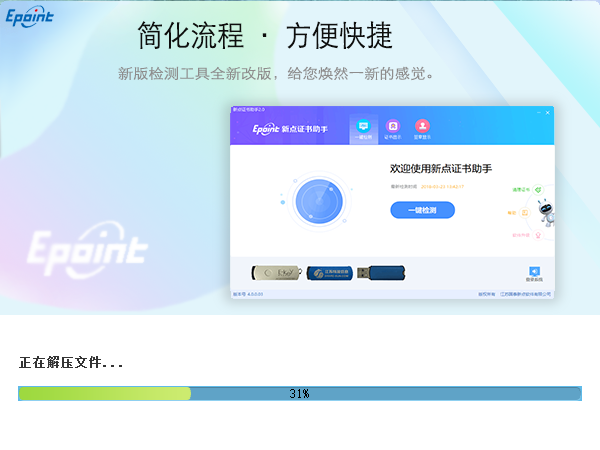 4、安装完成之后，点击“完成”即可，如下图：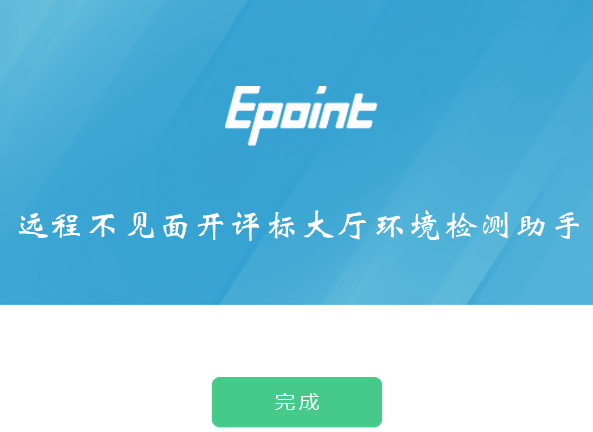 5、安装完成之后，桌面会出现如下图标：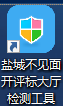 检测工具启动检测工具用户可以点击桌面上的开标大厅检测工具图标来启动检测工具，如下图：一键检测打开页面之后，插入锁，点击“一键检测”，如果IE正在运行，关闭IE。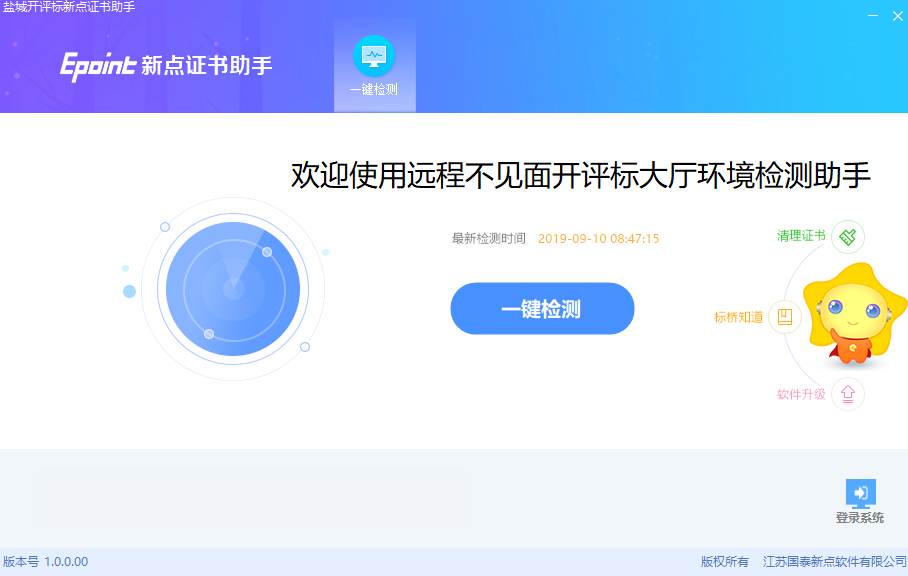 如检测不通过，点击一键修复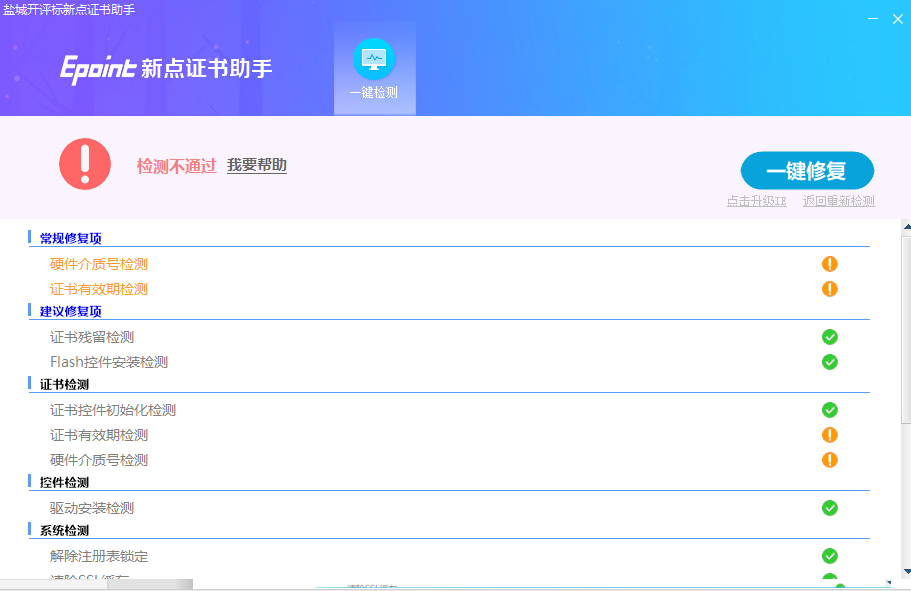 浏览器配置Internet选项为了让系统插件能够正常工作，请按照以下步骤进行浏览器的配置。1、打开浏览器，在“工具”菜单→“Internet选项”，如下图：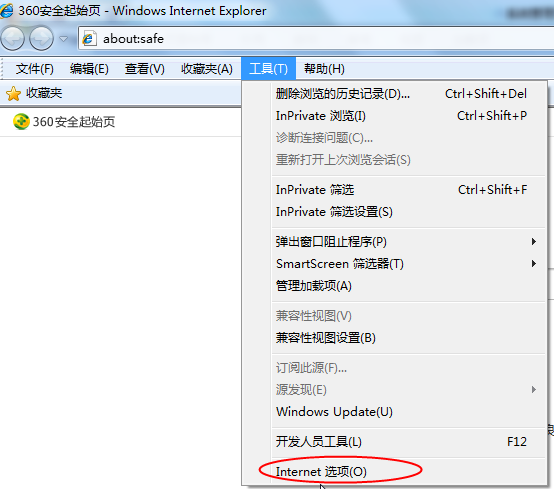 2、弹出对话框之后，请选择“安全”选项卡，具体的界面，如下图：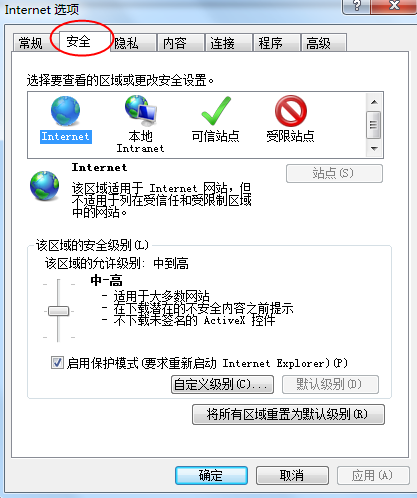 3、点击绿色的“受信任的站点”的图片，如下图：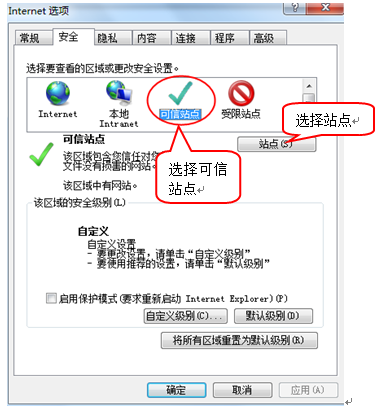 4、点击“站点”按钮，出现如下对话框，如下图：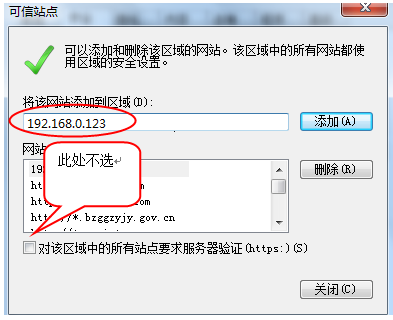 输入系统服务器的IP地址，格式：112.24.96.37，然后点击“添加”按钮完成添加，再按“关闭”按钮退出。5、设置自定义安全级别，开放Activex的访问权限，如下图：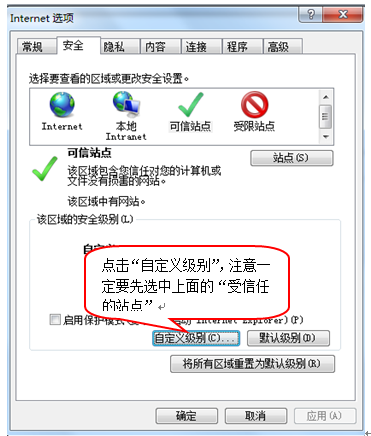 会出现一个窗口，把其中的Activex控件和插件的设置全部改为启用，如下图：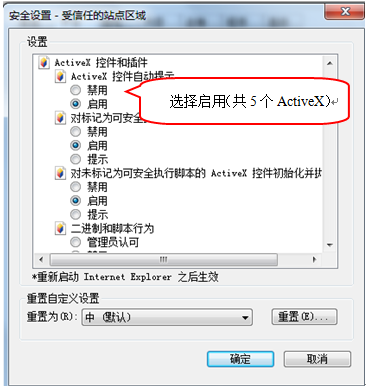 文件下载设置，开放文件下载的权限：设置为启用，如下图：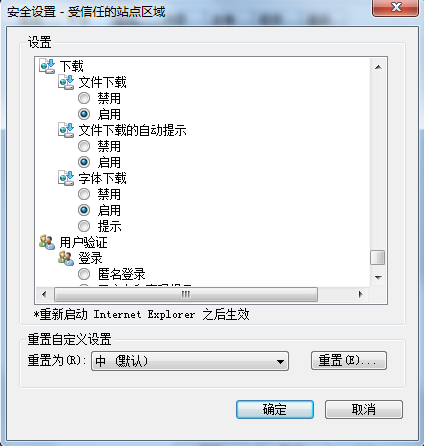 关闭拦截工具上述操作完成后，如果系统中某些功能仍不能使用，请将拦截工具关闭再试用。比如在windows工具栏中关闭弹出窗口阻止程序的操作，如下图：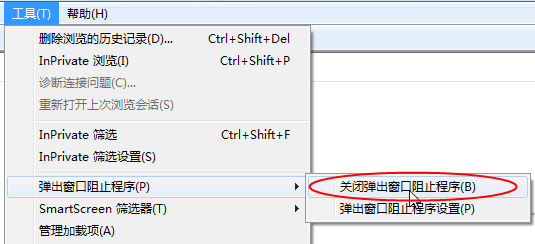 虚拟开标大厅本系统主要提供给各类投标人使用，实现投标人登录、查看今日项目、查看开标过程、解密等功能。登录功能说明：投标人登录系统（http://112.24.96.37:9883/BidOpening/bidopeninghall/hall/login 。前置条件：投标人在业务系统注册过，且审核通过。操作步骤：1、打开登录页面，如下图：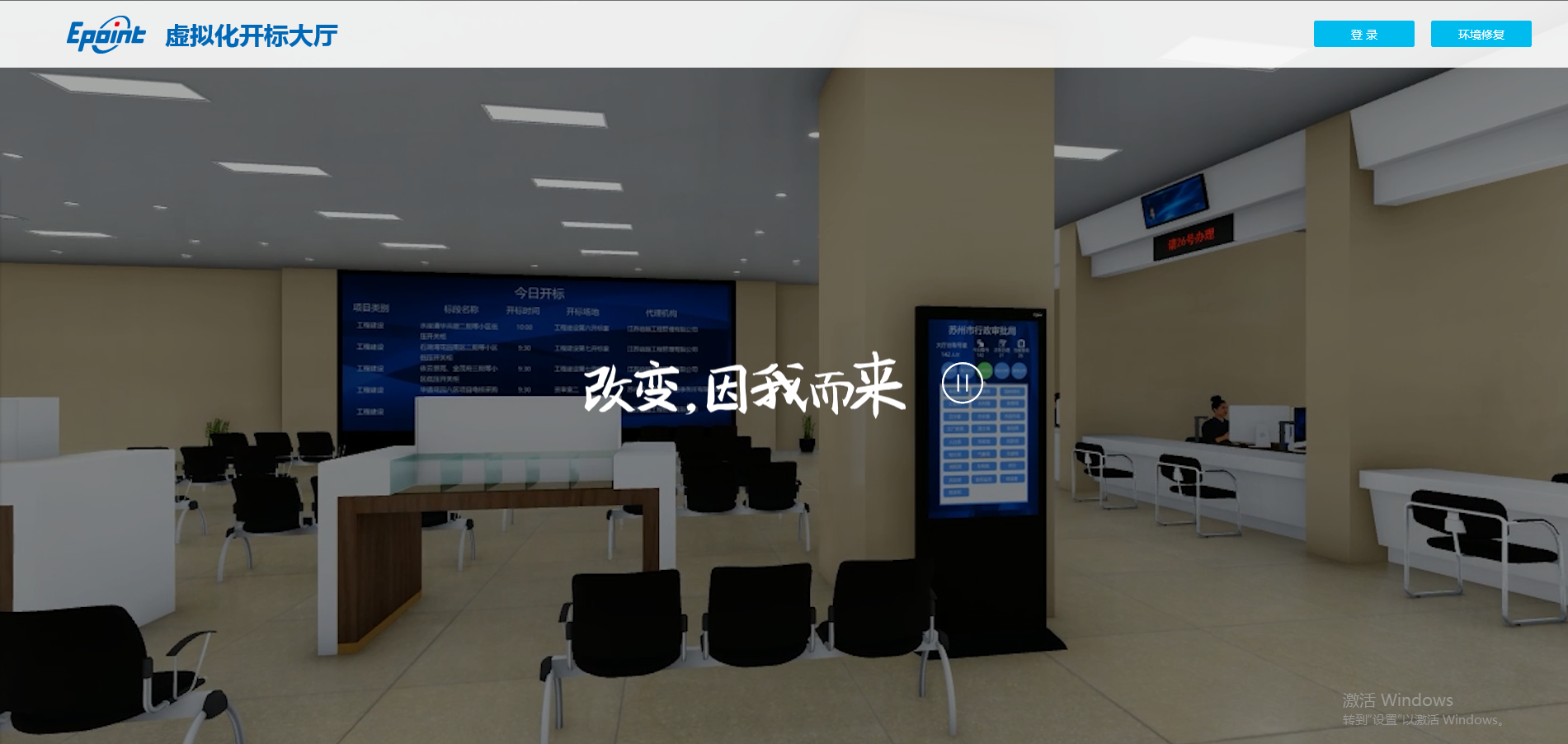 2、点击“登录”，在左侧选择“投标人”身份，插入CA锁，输入密码后，点击“登录”：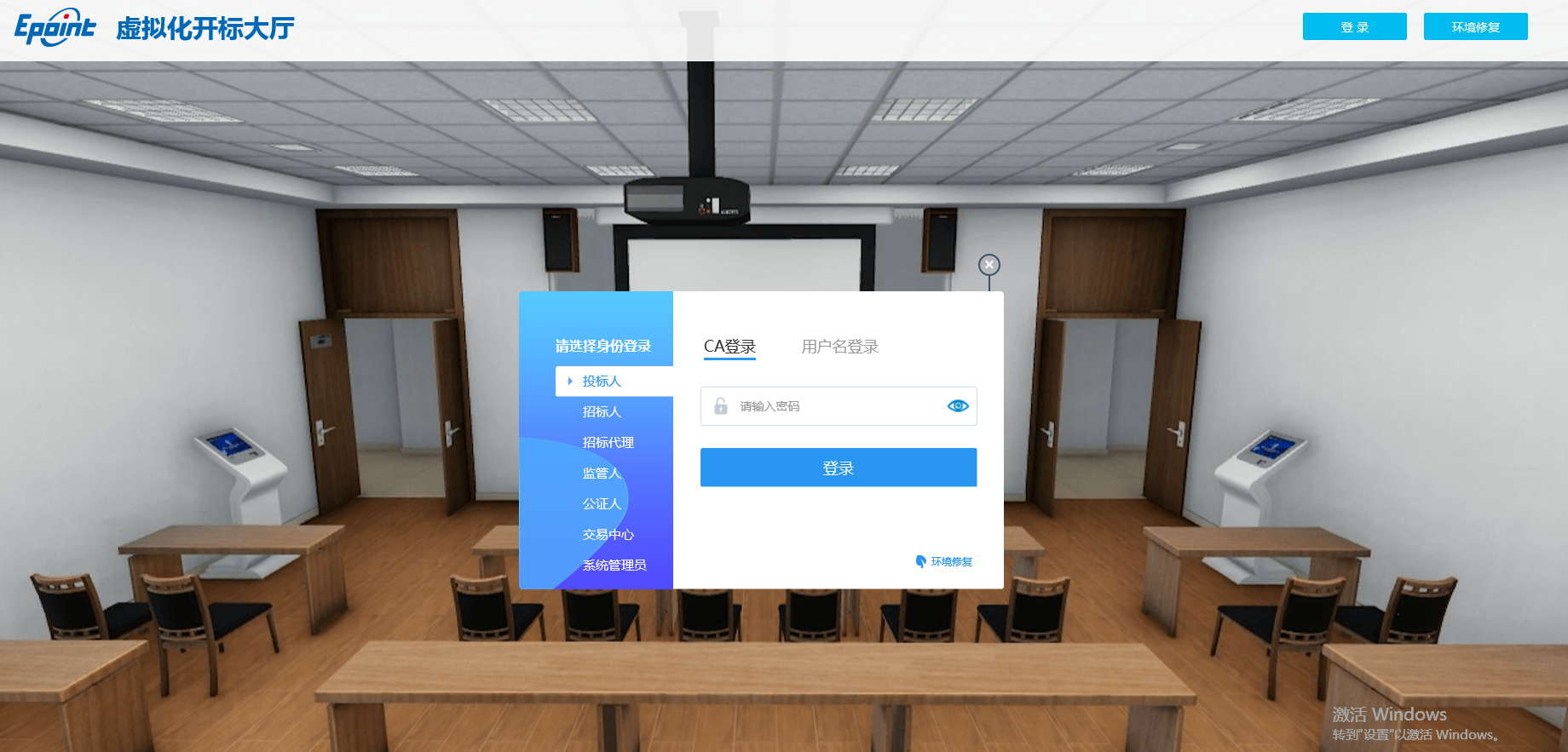 项目列表页面功能说明：投标人登录之后可以看到当前投标人今日开标标段。前置条件：当前投标人今天有开标的标段；注：开标时间到了之后不能进入标段。操作步骤：1、右上角有“退出”按钮，点击可退出系统，中间项目列表区域右上角可根据标段名称或者标段编号查询，如下图：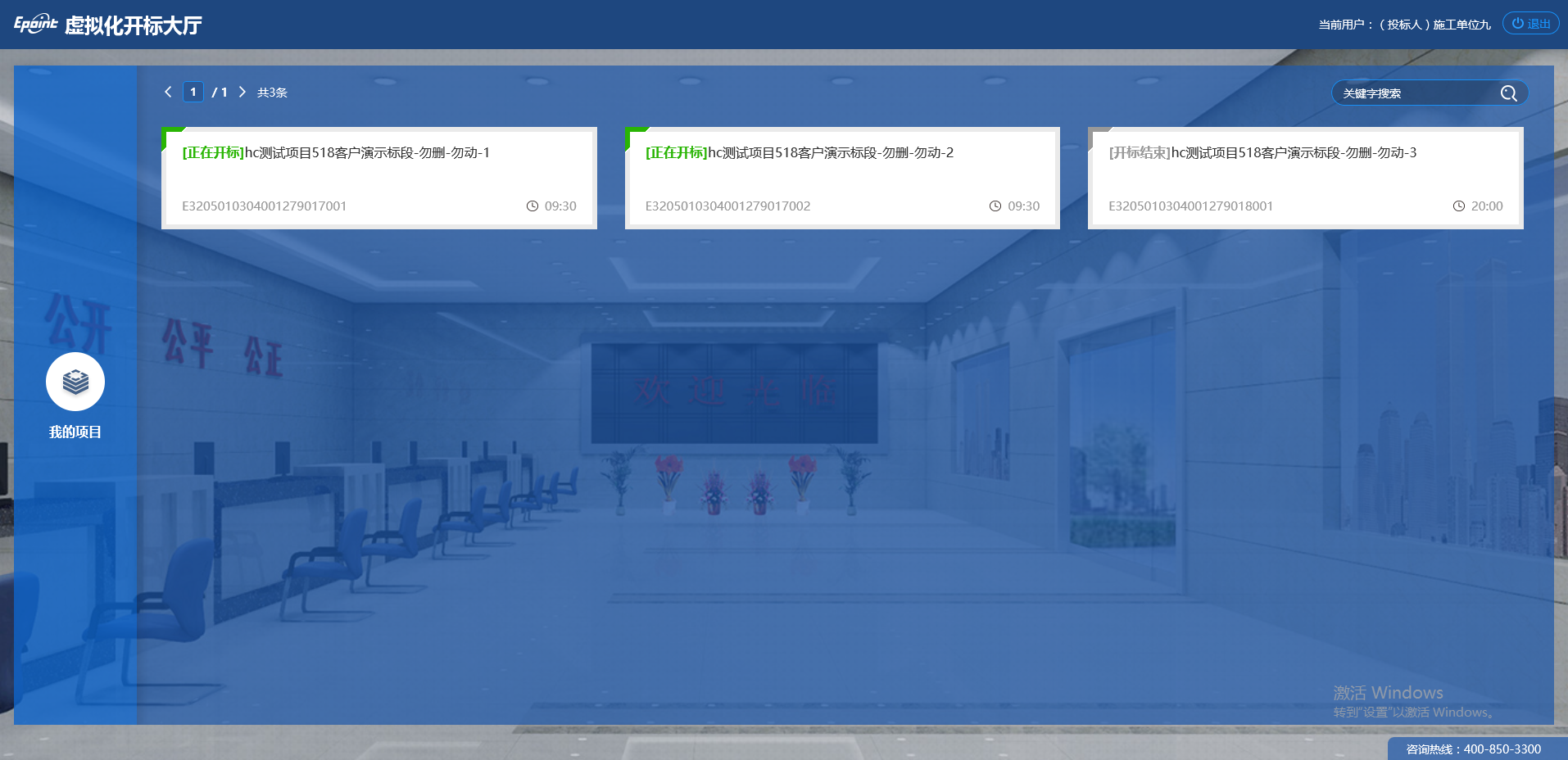 进入开标大厅功能说明：页面基本内容介绍。前置条件：无。操作步骤：进入页面首先阅读开标流程，点击“我已阅读”进入开标大厅，点击“取消”返回项目列表页面。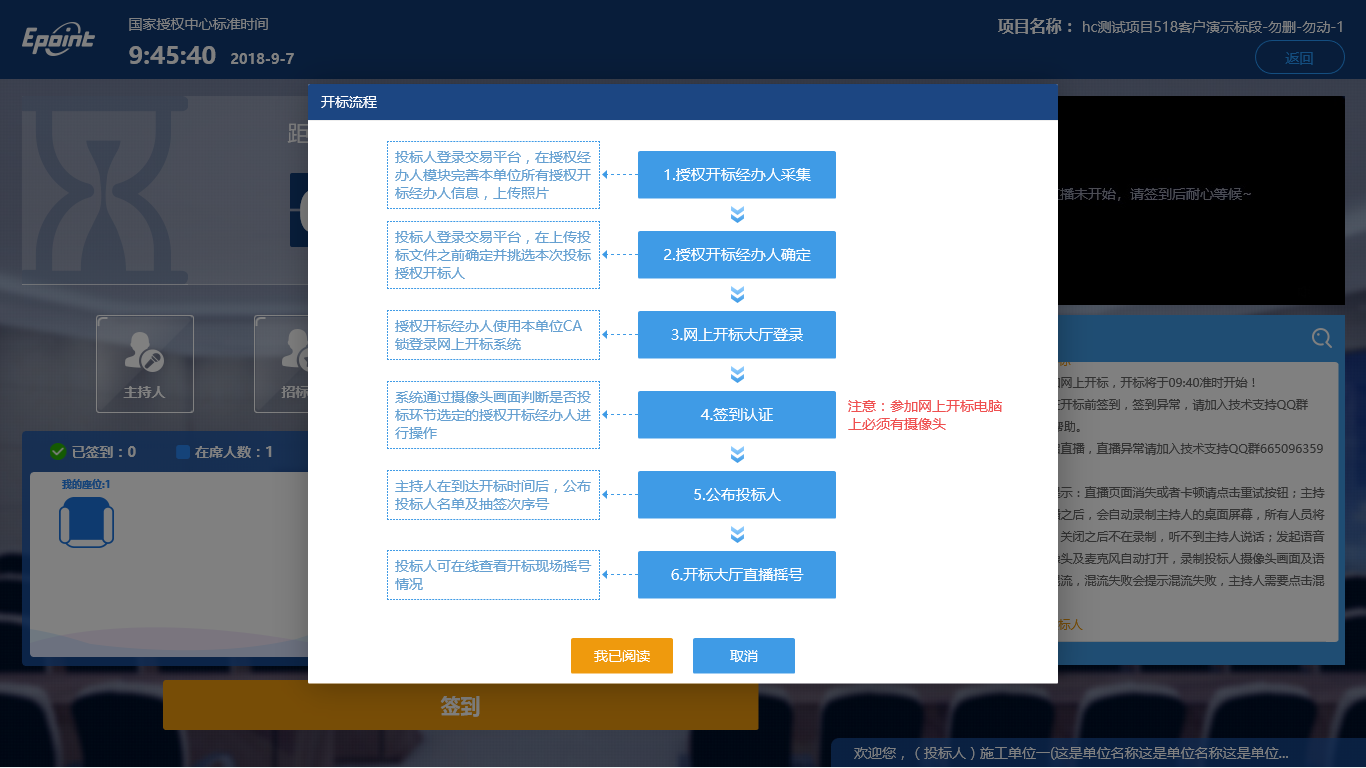 页面上方展示基础信息、右上方有“返回”按钮，点击返回项目列表页面；左侧中间部分是开标环节展示，不同开标过程展示不同的内容；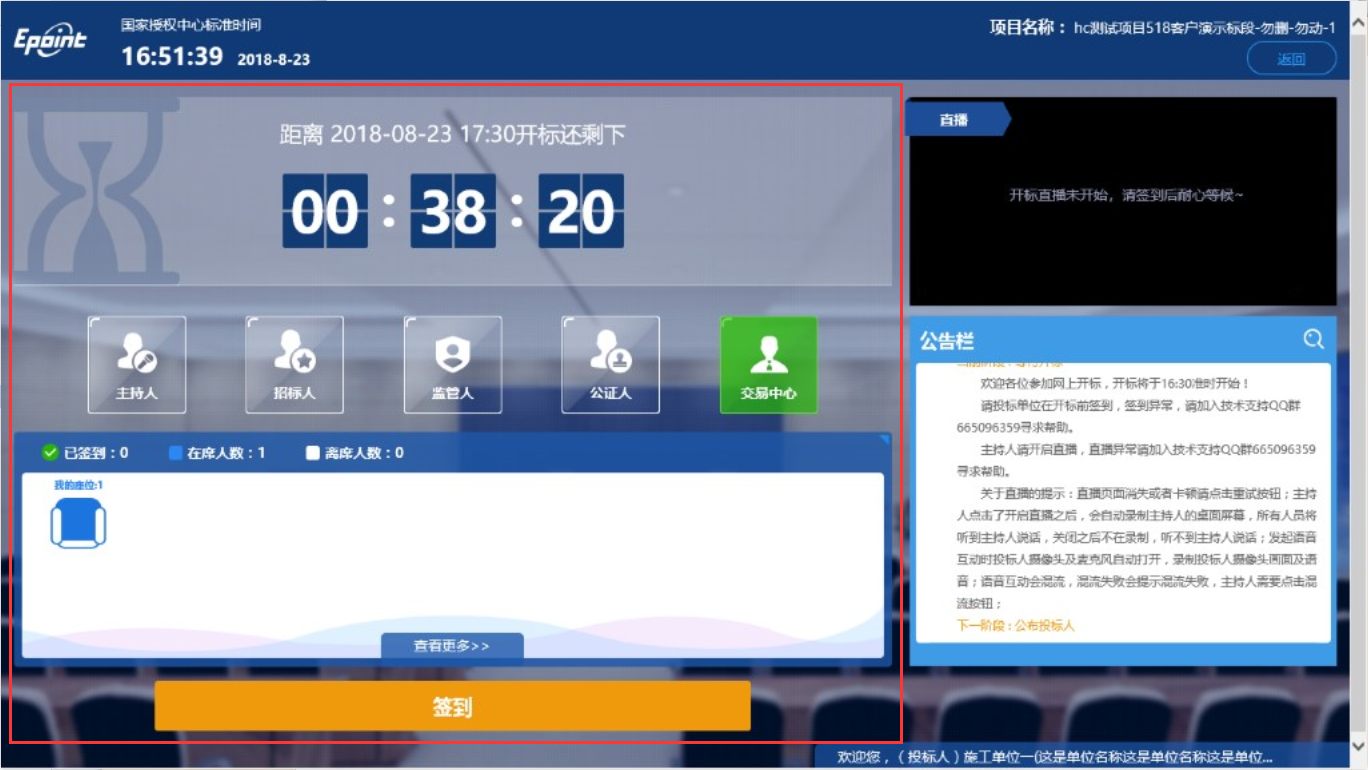 右侧上部分为直播，直播开标场景，主持人开启直播直接即可观看；右侧下部分是公告栏，主要展示阶段信息、主持人切换视频、暂停、解密等信息；点击右上角放大镜可查看更多；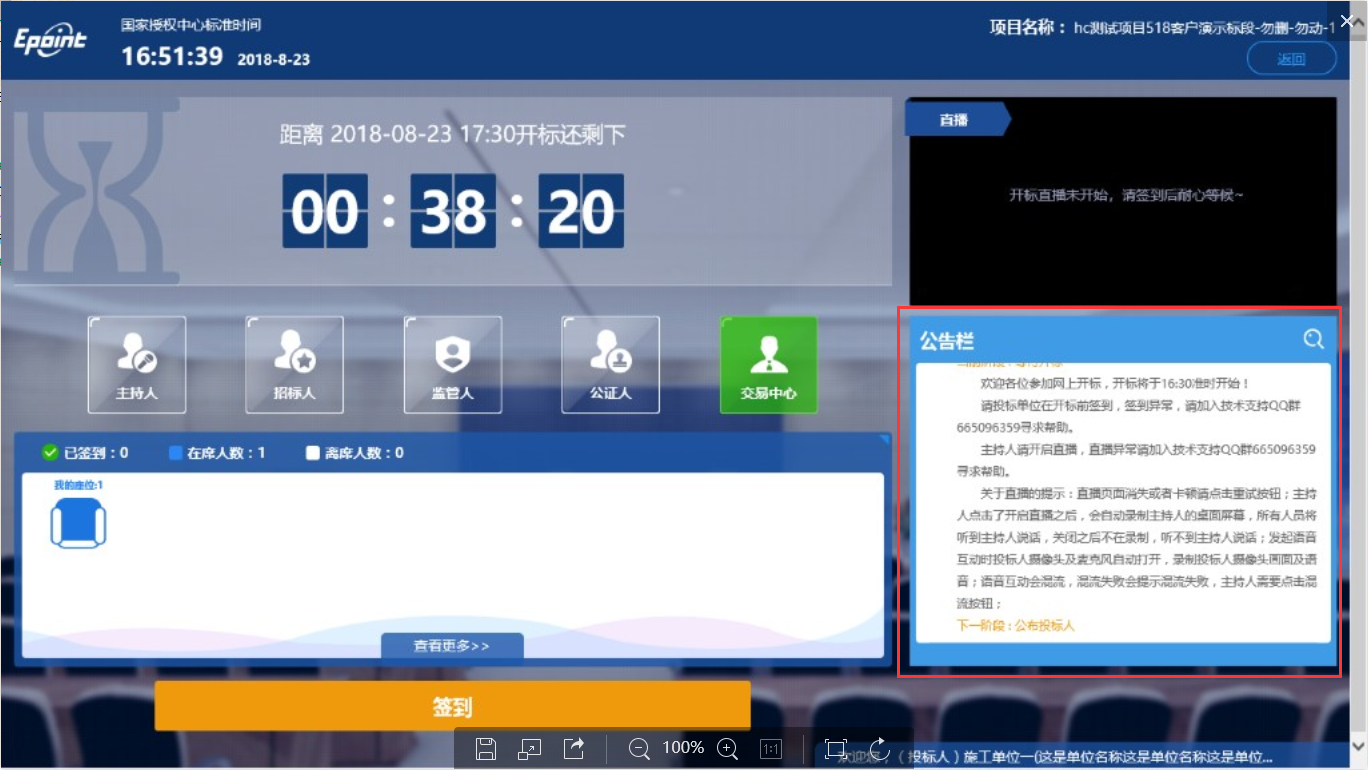 等待开标功能说明：投标人等待开标时需要签到，等候开标。前置条件：开标时间未到。注：1. 开标时间到了之后不能签到；请确保笔记本带有摄像头；操作步骤：	点击下方“签到”按钮进行签到，开标前一小时可以签到。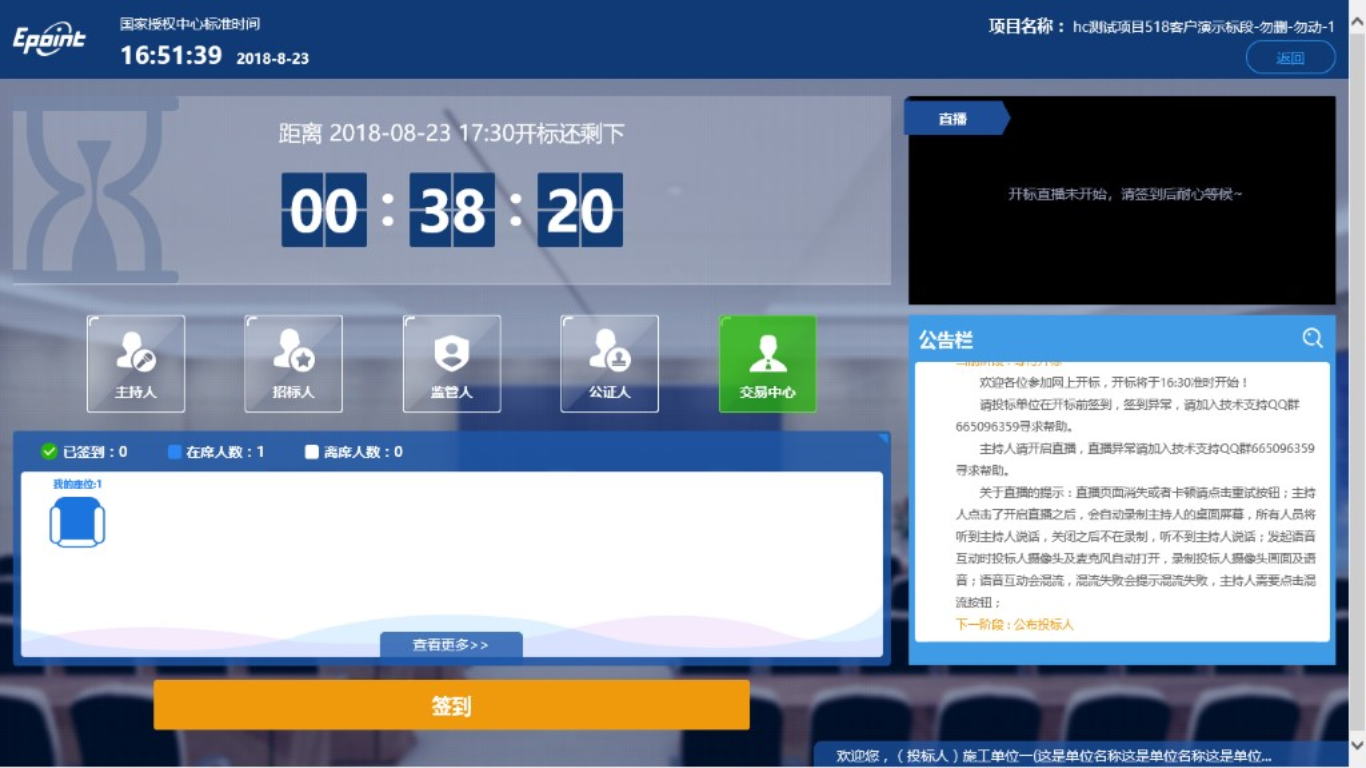 签到成功之后，按钮灰化，无需再次签到，同时第一个座位图右下角出现绿色√；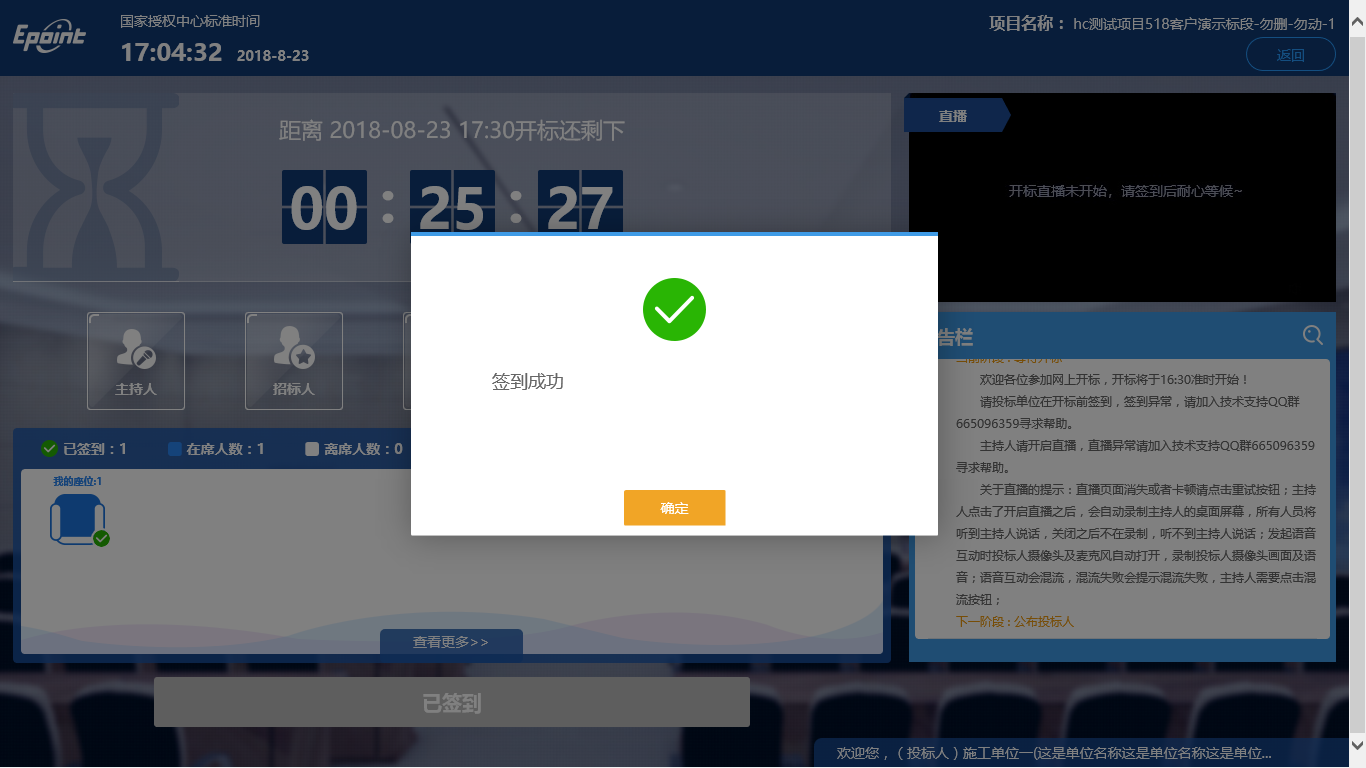 左侧中下方的座位图显示的是投标人签到在线情况，第一个座位是当前投标人的，蓝色代表在线，白色代表离线，有下角的√代表已签到；在席： 离席：，已签到：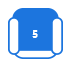 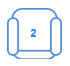 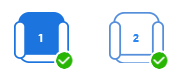 点击座位图下方“查看更过”，可以查看所有投标人情况；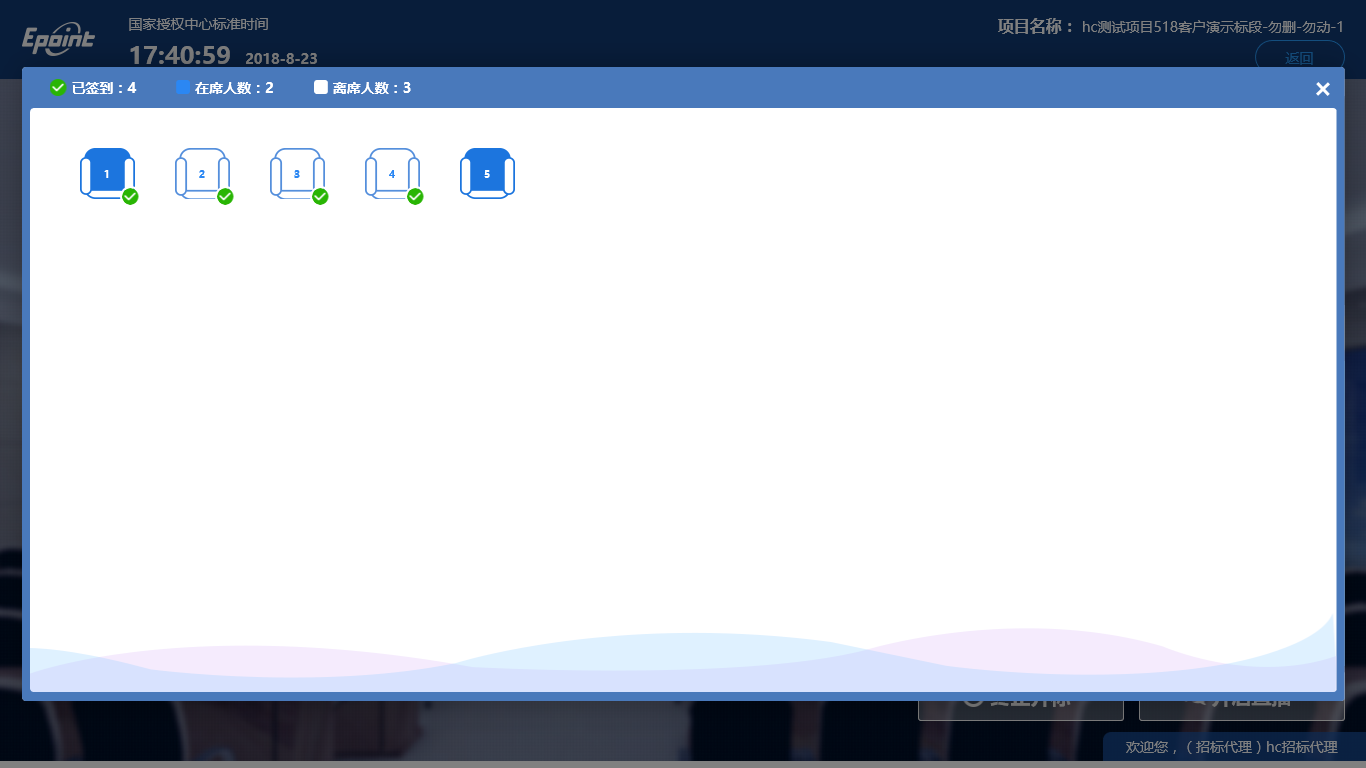 公布投标人功能说明：主持人公布投标人。前置条件：开标时间已到。操作步骤：无，观看即可；查看投标人名单功能说明：查看投标人名单。前置条件：主持人已公布投标人。注：最终撤销的单位无需参加后续流程；操作步骤：可查看主持人撤销的投标文件的撤销原因；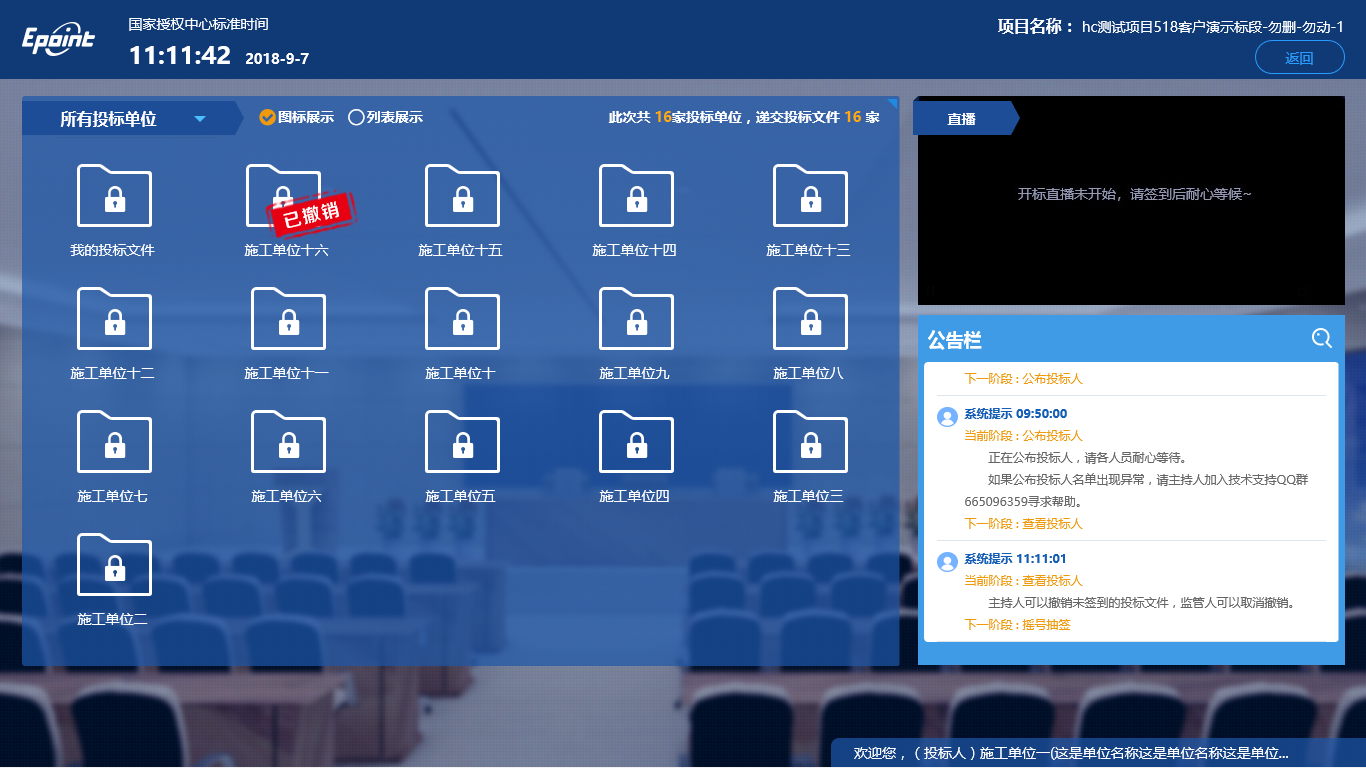 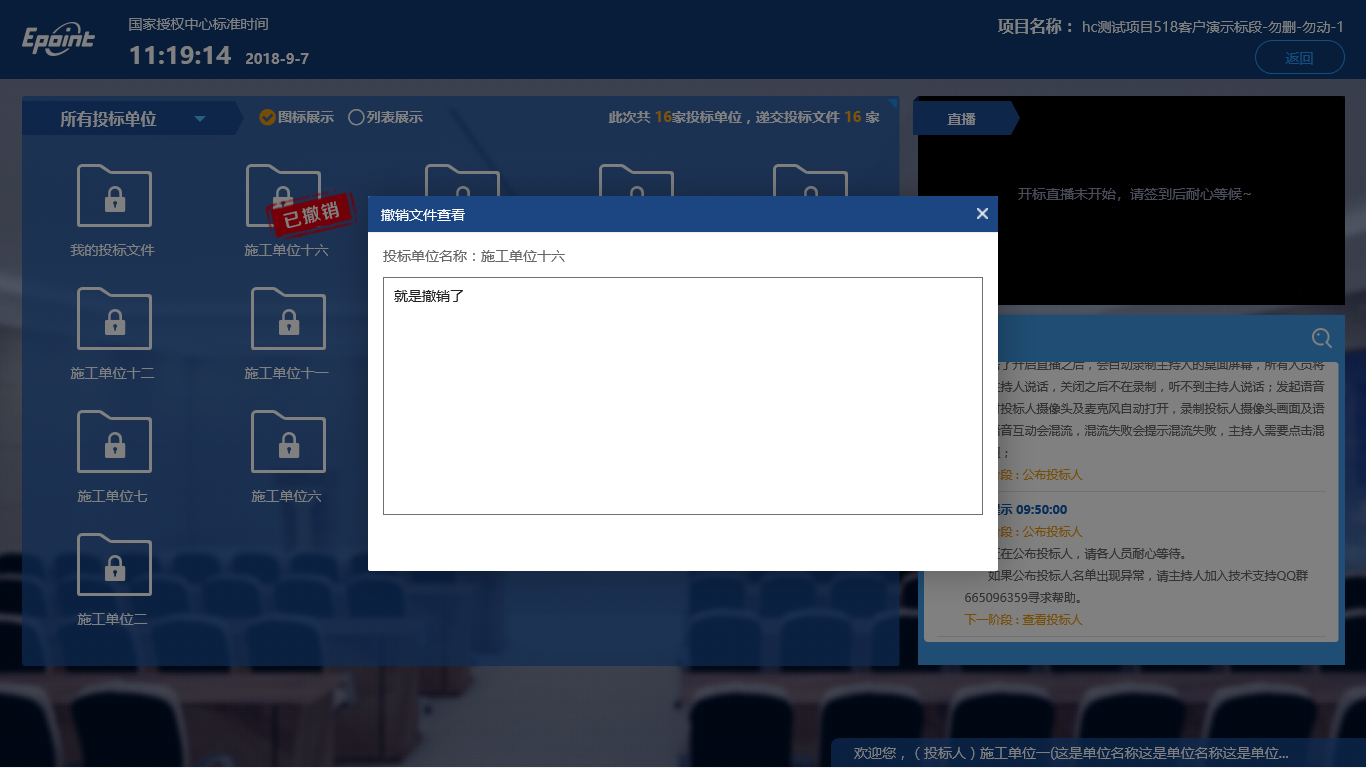 投标人解密功能说明：所有投标人进行解密。前置条件：公布投标人，代理进入投标人解密环节操作步骤：在解密时间内插入CA锁，输入密码，进行解密；解密时间已到不可解密；如果在解密时间内解密失败，可再次解密；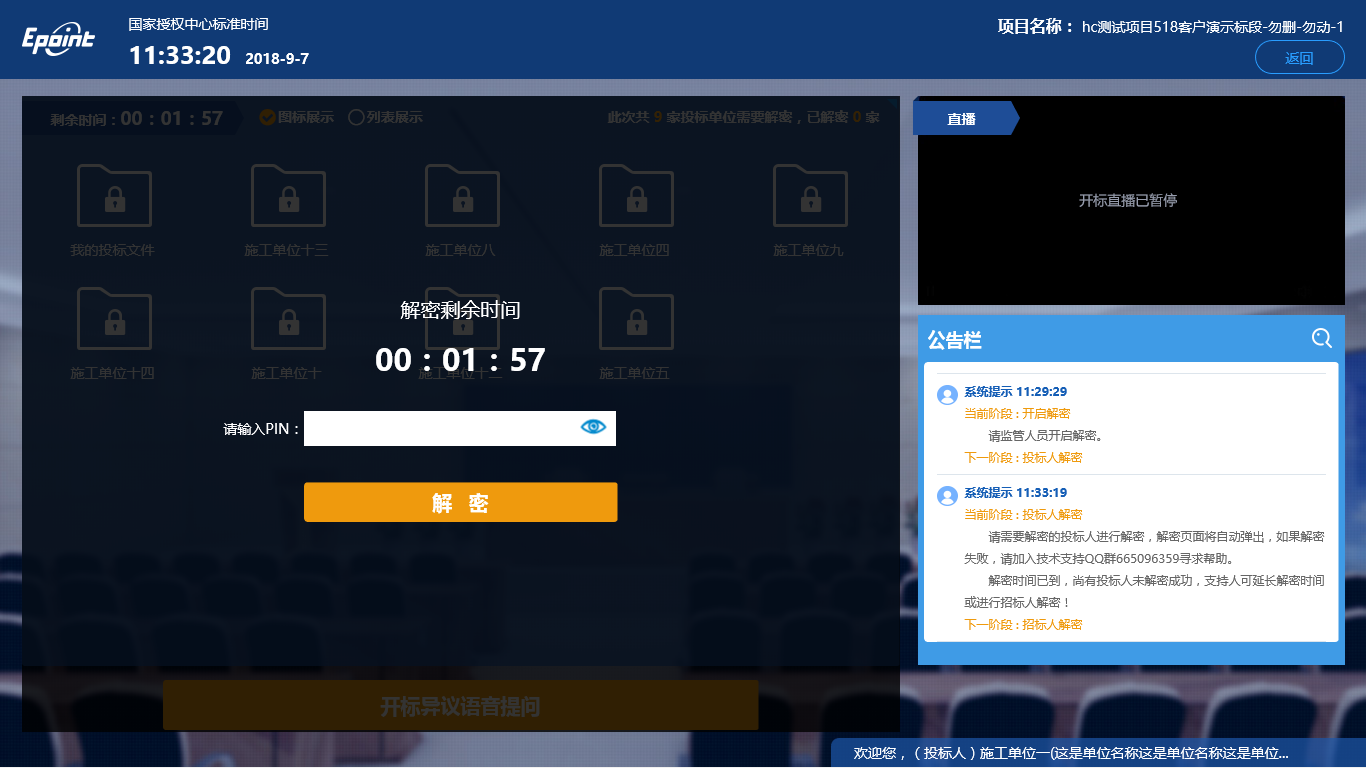 解密成功的单位的图标变为绿色开锁图标；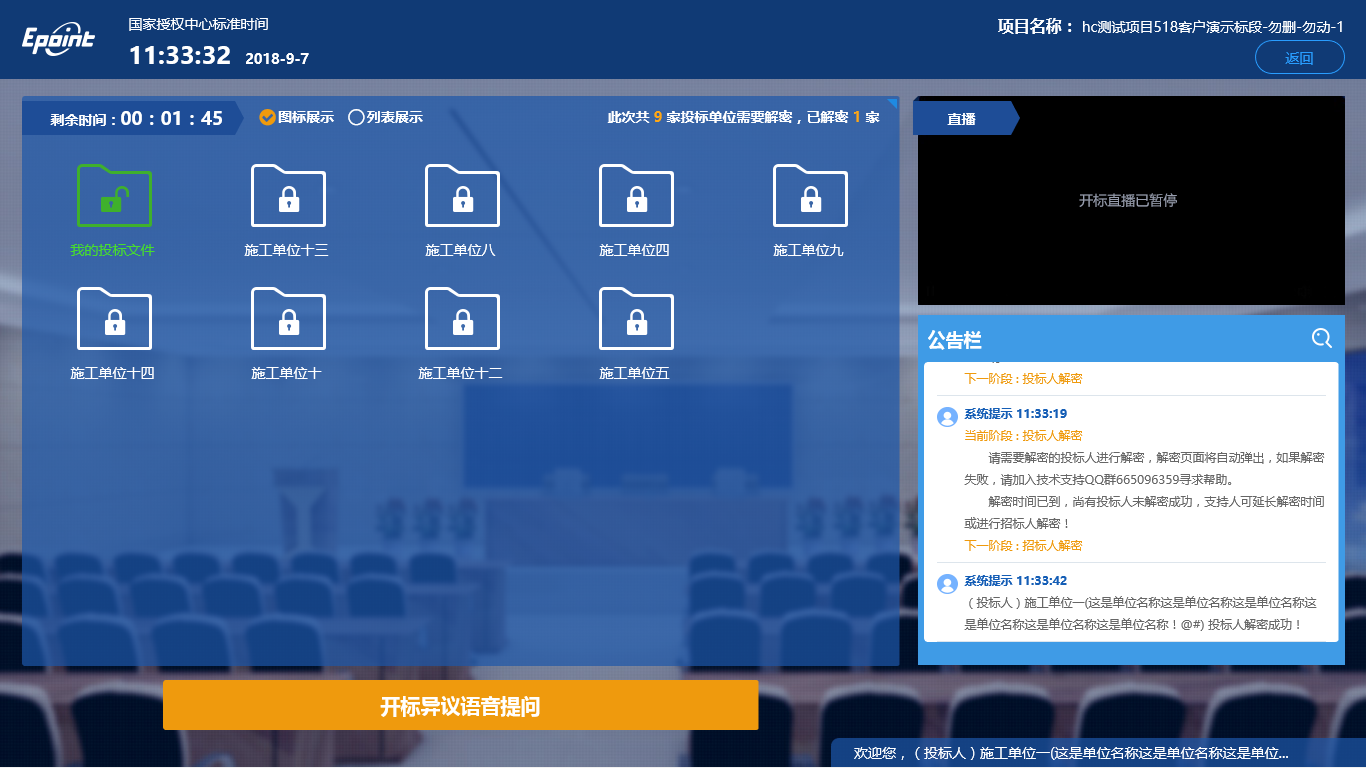 招标人解密功能说明：招标人解密。前置条件：投标人全部解密完成，或者解密时间已到。操作步骤：观看即可，有异议可点击“开标异议语音提问”提出异议；批量导入功能说明：批量导入文件。前置条件：招标人解密成功。操作步骤：观看即可，有异议可点击“开标异议语音提问”提出异议；唱标功能说明：唱标。前置条件：批量导入成功。操作步骤：观看即可，有异议可点击“开标异议语音提问”提出异议；开标结束功能说明：开标结束。前置条件：唱标结束。操作步骤：无，投标人可自行退出标段；语音异议功能说明：投标人在开标过程中可以通过语音提问给主持人提问。前置条件：投标人解密后到开标结束之前。操作步骤：点击“开标异议语音提问”发起语音提问申请；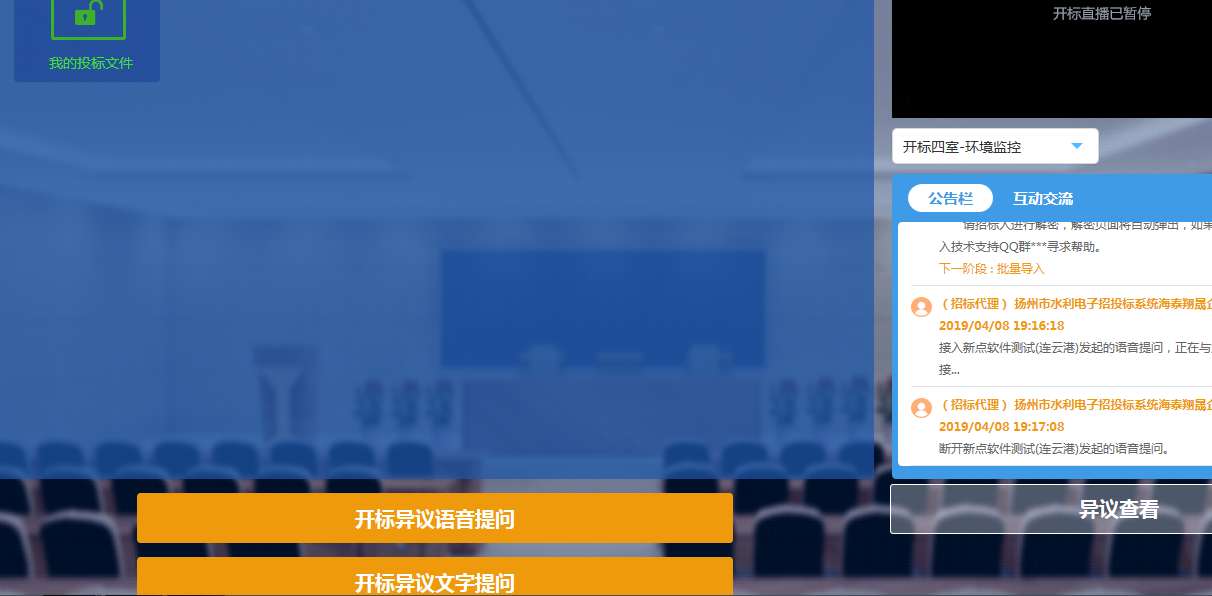 发起之后，按钮变为“取消当前提问”，在主持人未接通前可以取消，取消之后，或者主持人回答完毕之后可再次提问；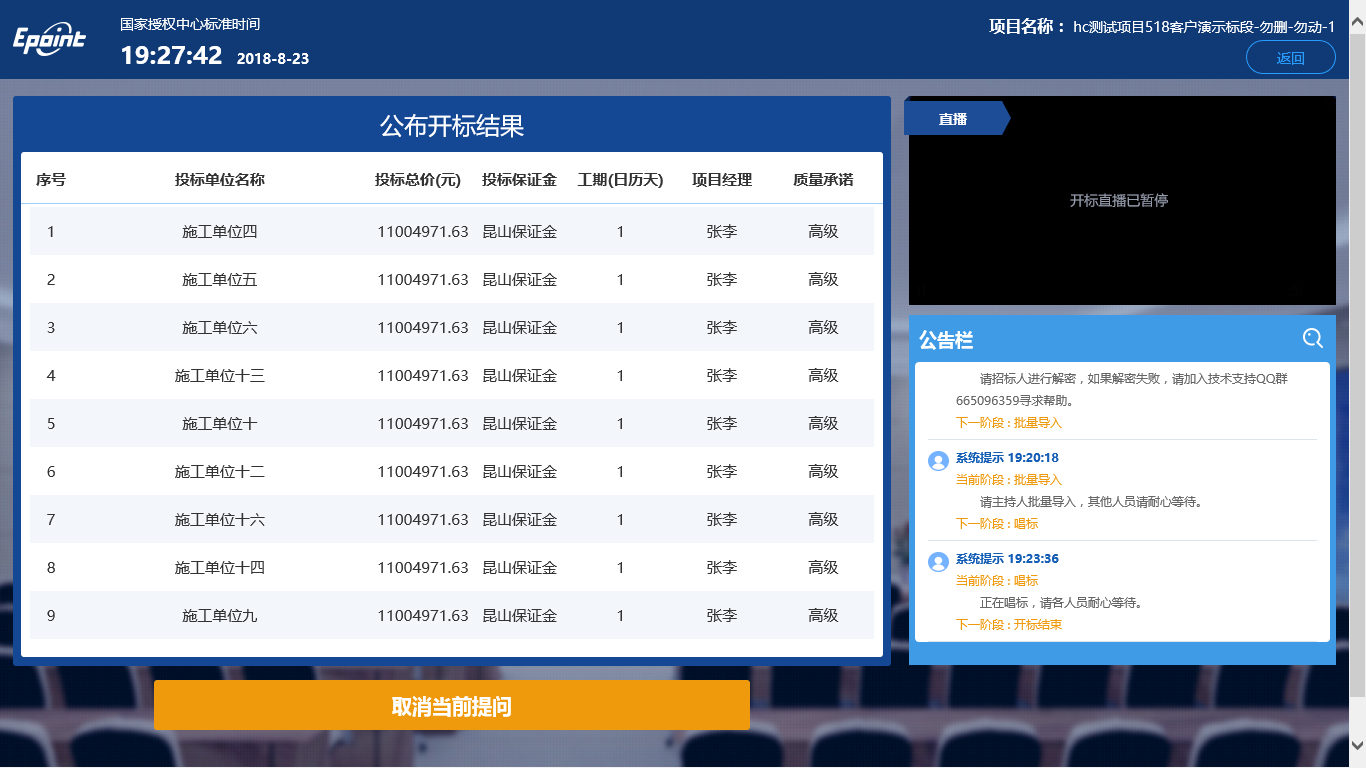 版本修改日期修改内容修改人备注6.0.42019.4.28张迪